1.13	envisager l'identification de bandes de fréquences pour le développement futur des Télécommunications mobiles internationales (IMT), y compris des attributions additionnelles possibles à titre primaire au service mobile, conformément à la Résolution 238 (CMR-15).Partie 10 – Bande de fréquences 81-86 GHzIntroductionOn trouvera dans le présent Addendum la proposition européenne commune concernant la bande de fréquences 81-86 GHz au titre du point 1.13 de l'ordre du jour de la CMR-19.PropositionARTICLE 5Attribution des bandes de fréquencesSection IV – Tableau d'attribution des bandes de fréquences
(Voir le numéro 2.1)
NOC	EUR/16A13A10/181-86 GHzMotifs:	La bande de fréquences 81-86 GHz, appariée à la bande 71-76 GHz, est utilisée pour les liaisons fixes et elle est importante pour les liaisons de raccordement 5G. Par voie de conséquence, l'utilisation des liaisons fixes devrait augmenter dans le futur. Les études ont montré que le niveau actuel des rayonnements non désirés des IMT-2020 ne suffirait pas pour assurer la protection des capteurs du SETS (passive) dans la bande de fréquences 86-92 GHz et que seule une réduction des rayonnements des IMT-2020 dans cette bande pourrait garantir une telle protection. Certaines études ont également montré qu'il serait nécessaire de limiter les rayonnements non désirés, tant des stations de base (BS) que des équipements d'utilisateur (UE) IMT-2020, afin d'assurer la protection des radars automobiles fonctionnant dans la bande de fréquences 76-81 GHz. Du fait de ces contraintes, la bande de fréquences 81-86 GHz ne convient pas pour les IMT.______________Conférence mondiale des radiocommunications (CMR-19)
Charm el-Cheikh, Égypte, 28 octobre – 22 novembre 2019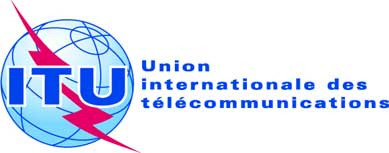 SÉANCE PLÉNIÈREAddendum 10 au
Document 16(Add.13)-F4 octobre 2019Original: anglaisPropositions européennes communesPropositions européennes communesPropositions pour les travaux de la conférencePropositions pour les travaux de la conférencePoint 1.13 de l'ordre du jourPoint 1.13 de l'ordre du jourAttribution aux servicesAttribution aux servicesAttribution aux servicesRégion 1Région 2Région 381-84			FIXE 5.338A				FIXE PAR SATELLITE (Terre vers espace)				MOBILE				MOBILE PAR SATELLITE (Terre vers espace)				RADIOASTRONOMIE				Recherche spatiale (espace vers Terre) 				5.149  5.561A81-84			FIXE 5.338A				FIXE PAR SATELLITE (Terre vers espace)				MOBILE				MOBILE PAR SATELLITE (Terre vers espace)				RADIOASTRONOMIE				Recherche spatiale (espace vers Terre) 				5.149  5.561A81-84			FIXE 5.338A				FIXE PAR SATELLITE (Terre vers espace)				MOBILE				MOBILE PAR SATELLITE (Terre vers espace)				RADIOASTRONOMIE				Recherche spatiale (espace vers Terre) 				5.149  5.561A84-86			FIXE 5.338A				FIXE PAR SATELLITE (Terre vers espace)  5.561B				MOBILE				RADIOASTRONOMIE				5.14984-86			FIXE 5.338A				FIXE PAR SATELLITE (Terre vers espace)  5.561B				MOBILE				RADIOASTRONOMIE				5.14984-86			FIXE 5.338A				FIXE PAR SATELLITE (Terre vers espace)  5.561B				MOBILE				RADIOASTRONOMIE				5.149